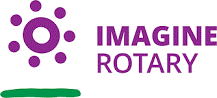 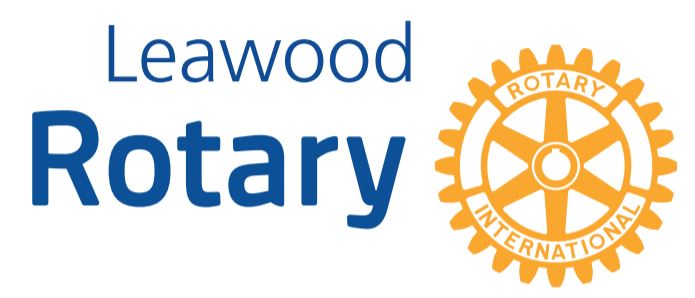 HighlightsThis past week, the Leawood Rotary Club heard a fascinating presentation from Mike Marcus. Mike told us about the excellent community work at Restoration Services and Thelma’s Kitchen. Make sure you support this wonderful organization!Leawood Rotary Club also held its monthly Reach Meeting at Bishop Ward High School. Lorna and Ron facilitated a discussion about Agility Advantage. They completed an online assessment to see where their strengths lie. Chief Yoder gave the students a vocational talk on his focus on volunteerism and how it inspired his law enforcement journey.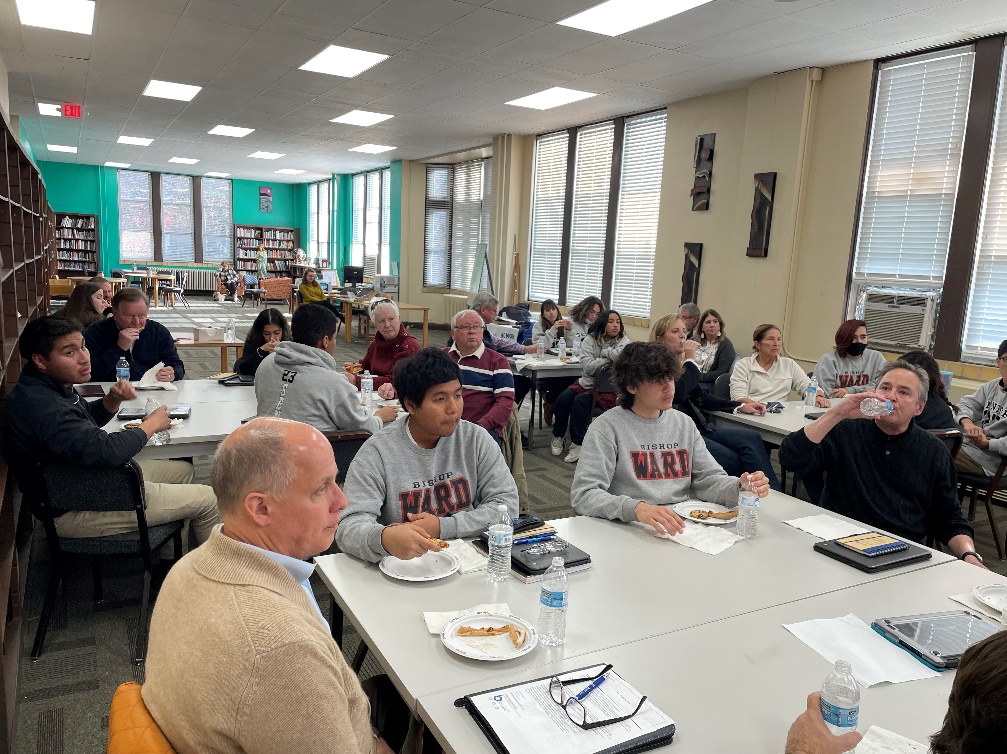 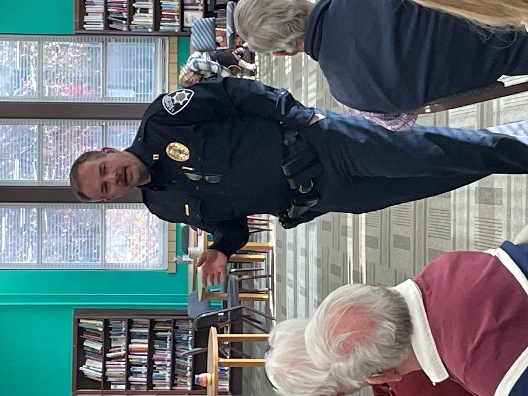 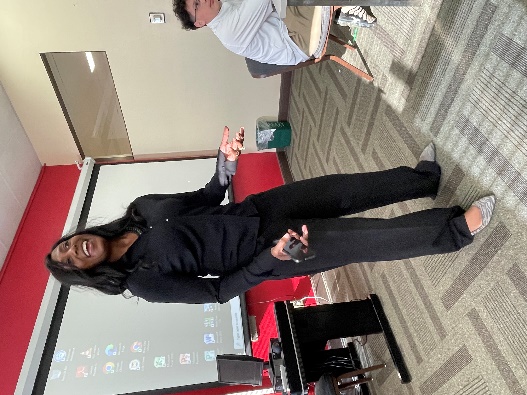 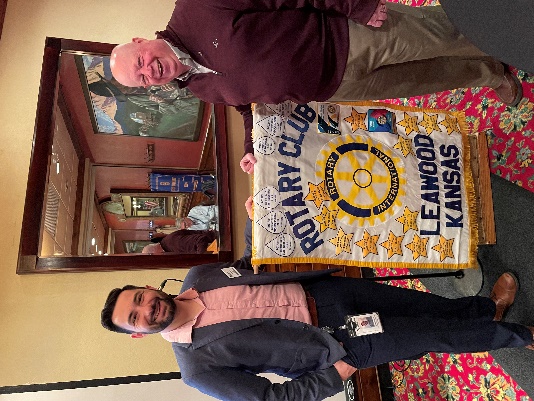 Leawood Rotary Other News and Upcoming Events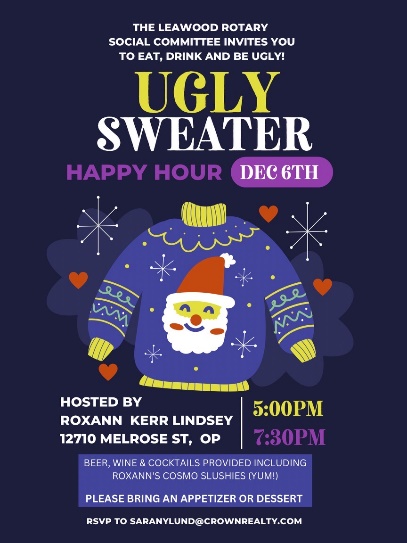 Reminder: Don’t forget about our Amazon Smile account. Go to smile.amazon.com and enter our club’s charitable fund (Rotary Club of Leawood Kansas Charitable Fund Inc) Leawood Rotary is collecting new and gently used coats for the Johnson County Christmas Bureau during the first two weeks of November. John Caton is the contact person - please be generous!And now, the event you’ve all been waiting for – The UGLY Sweater Happy Hour! The event will be at Roxanne’s place - Please note Roxann’s correct address is 12710 Melrose St.  The event is on Dec 6th from 5:00 – 7:30 pm. Bring a dessert or appetizer. Don’t forget to RSVP to Sara at saranylund@crownrealty.comSeveral Rotarians volunteered for Project Cure. The pic was remarkable!The next hybrid meeting is at the Hereford House on Thursday, Dec 1st.ZOOM ACCESS
Can’t make it to the in-person meetings? Join Via ZOOM and keep up to date!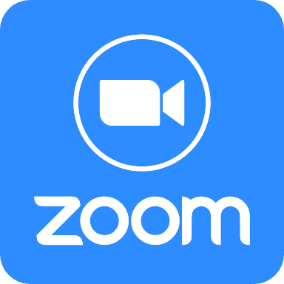 ALL Meetings are hybrid - being held in person and via Zoom. If you can’t attend in person, please join us on Thursdays at 7:15 am. https://us06web.zoom.us/j/81310427816?pwd=RnpGRnY5dmd2dnl5WS9FaGQwVEhydz09Meeting ID: 813 1042 7816 -  Passcode: RotaryDATE SPEAKER INVOCATIONVOCATIONALGREETERS ALL MONTHTECH CREWNov 24th  THANKSGIVING – No MtgDec 1st (C) Jim Mathis- Photog/blogger“How we do anything is how we do everything-10 principles of business.”BOARD MTG & SOC in PM @ Herford HouseTerri GimlinJim R, Mary R, Rick R, Paul R, Christopher SSara NylandDec 8th Holiday AuctionTom KochSee aboveDavid BellDec 15th Holiday AuctionRob HindmanSee aboveRick RobinsonDec 22nd NO MEETINGNO MEETINGNO MEETINGNO MEETINGNO MEETINGDec 29thNO MEETING (5th Thursday)NO MEETINGNO MEETINGNO MEETINGNO MEETING